РАЗВИТИЕПОЗНАВАТЕЛЬНЫХ ПРОЦЕССОВВ НАЧАЛЬНОЙ ШКОЛЕРодителям о внимании и внимательностиВо многом результаты учения напрямую связаны с познавательными процессами, которые формируют способность к интеллектуальной деятельности младших школьников.Внимание как познавательный процесс входит обязательным компонентом в структуру любого психического процесса.Если внимание хорошо развивается, то соответственно развиваются и его такие важные свойства как концентрация, устойчивость, распределение, переключение, увеличение объёма усвоенной информации, а также возникает привычка  быть внимательным, даже если при этом складываются неблагоприятные условия.Умение концентрировать своё внимание помогает ребёнку сосредоточенно и, не отвлекаясь, на посторонние дела, работать на уроке, в течение длительного времени выполнять однообразную и рутинную работу.Умение переключать внимание помогает переключаться на различные виды деятельности, предлагаемые учителем на уроке.Одной из главных проблем начальной школы является недостаточное развитие у школьников процессов произвольного внимания. В семьях этому тоже уделяется недостаточно внимания. А ведь произвольное внимание – это привычка, воспитание которой начинается в семье.Ребёнок не умеет длительное время заниматься одним и тем же делом, не умеет играть с игрушками, не имеет интересов и увлечений всё это может привести к несформированности произвольного внимания и в последствии к проблемам в учебной деятельности.Памяткадля родителей по развитию внимания детейПомните, что внимание – один из самых важных психических процессов.  Внимание является важной составной частью результативности учебной деятельности ребёнка. Для того, чтобы ребёнок был внимательным, старайтесь помочь ему тренировать его внимание.1. В основе внимания лежит интерес. Чем интереснее и разнообразнее будут игры и забавы, которые вы предлагаете ребёнку, тем больше шансов развить произвольное внимание детей.2. Развивая внимание своего ребёнка, учитывайте круг его увлечений. Отталкиваясь от его увлечений, привлекайте его внимание к другим процессам и явлениям, связанным с его увлечением.3. Постоянно тренируйте внимание своего ребёнка. Используйте для этого прогулки на свежем воздухе, поездки, походы, любую возможность.4. Развивая внимание ребёнка, не назидайте и не фиксируйте его неудачи. Большое внимание обращайте на достигнутые им успехи.5. Стимулируйте интерес к развитию внимания собственным примером и примерами из жизни других людей.6. В семейном кругу демонстрируйте достижения ребёнка по развитию собственного внимания.7. Наберитесь терпения, и не  ждите немедленных, успешных результатов. Упражнения по развитию внимания учащихся в домашних условиях1. Переписать без ошибок зашифрованные слова, а затем расшифровать ихАВОРОК, АЛОКШ, КИНЕЧУ, АДОГОП, АЛКУК, ТЕЛОМАС, АНИШАМ.2. Переписать без ошибок, представить, что могли бы означать эти слова:АММАДАМА  РЕБЕРГЕ  АССАМАСА  ГЕСКЛАЛЛА  ЕССАНЕССАС  ДАТАЛАТТАРЕТАБЕРТА  НОРАСОТАННА ДЕБАРУГА КАЛЛИХАРРА ФИЛИТАДЕРА КЛАТИМОРРЕТАТЕРТА ГРУММОПД ЛАЙОНОСАНДЕРАОСТИМЕРА ОСТИМАРЕ3. Вычеркнуть вертикальной чертой буквы А, М, К, З.ЗОНЕАФЮСТЖМПСВЮКЧФФЛОЖБЮРМФДЛИТГЕДИШАФЯЛЗИХОЮНЗКИШТВЮФГРВКДУЕКБЖЯАПРСОЮТБГЕМСНБШРМФИТЯВУЛКИБЮШЛЧБДНХПГОНБИЖЮАЗБОВЕХЧЮИЕЛФВАМЮЭМШДЕКТБШЛМХПЗИАРВШУДОЛБХДИОМГРЛЯЗТКЕЖПСАКТДНВТПРШГМЮНХДКСУНФМЮЛТПСРЗШАФЧХДСПОЯЮИАЖДЯСУАЕНЛЖОЯЧМЖИЕУАХРСФСФЯУХИЮКГЕПВХСФХЧОВТЯОВУПМТБХФАЧЗБУЛНРКИЗЧГДИЕЛФЗОУБХШЧЖНЛЕЮШМГАВЯЖНФМББКДЮЯФМБНСШЛХДТБЮХВИПШУГРТЯЖОЗХЧТВЮАКЯФСРКЕДРФХЖСПОМИЕПРШПАБЕНЖИКАФСПЮЛТВОФХЮШМЛСНГЕВЧЛЗСВАУОЖСНВМЗЮНУЮХКЧАКЗБДГШЛМХБИВХТУГЧРШЗНОРШИХТТАЛБИФОМУБКГЕЧЮАЯЕПКФЖГЕРБЗТПЧОГДТХАФПРДСЧКМЗЯДУЖИЕГЛЖУТЗБКИДОВРАНЖИ4. Найти среди букв «спрятавшиеся» слова.АВРОГАЗЕТААТМНИВСЛШКТДОМРВМЧЕВНГМШЬШАОНСРВИКЕЫМОЧКИВЛГМЛГСТИМСНПАКЕТДАВМЛБЕРЁЗАВЛНГСТРЫИЧЕНСЩКНИГАМШВАЛВОНГАРСИЫПЧЬЛЩДАТКОШКААВЕСНАЕУКЫМЧСЯЗВНКПЕНАЛВАКСШНМТВЛДЧБЮВНЛЕСВНАОСТВ5. Разделить «склеенные» между собой слова.ШАРКОРЗИНАБОТИНКИБИНОКЛЬЕДАОБЕЗЬЯНАКНИГАРУКАЕЛЬЧАСЫТРАМВАЙСАМОВАРЛУЧИГРАОКНОМАШИНАУЧЕНИКЛИНЕЙКАОДЕЯЛОСАМОЛЁТПАРТА6. Разделить «склеенные» между собой предложения.БЫЛАЗИМАЗИМОЙХОЛОДНОМОРОЗЩИПЛЕТЩЁКИПОГОДАХОРОШАЯСВЕТИТСОЛНЦЕДЕТИРАДУЮТСЯТЁПЛЫМЛУЧАМ.7. Вычеркнуть повторяющиеся слова.МОРЕСОЛНЦЕЛЕСВОДАМОРЕЗЕМЛЯСОЛНЦЕЛУЧНЕБОВОДАРЫБАЛЕСУТКАМОРЕСОЛНЦЕПАРОХОДВОДАЗЕМЛЯПОХОДМОРЕИСКРЫНЕБОДЕТИМОРЕ8. Расставить числа в порядке возрастания.5, 8, 1, 6, 4, 12, 7, 2, 1, 8, 10, 4, 3, 2, 0, 5, 2, 8, 5, 7, 18, 22, 11, 16, 8, 13, 8, 6, 19, 21, 15, 17, 12, 14, 30, 27, 32, 6, 4, 8, 19, 42.9. Найти 10 ошибок в примерах.10. Реши задачу:На столе лежали КНИГА, РУЧКА, КРАСКИ, ФЛОМАСТЕР, ТЕТРАДЬ. Один предмет убрали и заменили другим. И оказалось, что на столе лежат РУЧКА, ТЕТРАДЬ, ЛАСТИК, КНИГА, КРАСКИ. Что убрали со стола и что положили на стол?11. Ответь на вопрос:Мама попросила сына купить в магазине мясо, мыло, спички. Сын купил по просьбе мамы масло, сало, спички, мясо. Что же он забыл купить?12. Где чей домик?Игра для развития устойчивости внимания. Предложите ребенку рисунок с изображением семи разных зверюшек, каждая из которых спешит в свой домик. Линии соединяют животных с их домиками. Нужно определить, где чей домик, не проводя карандашом по линиям. Если же задание сложно для малыша, тогда разрешите, но со временем отложите карандаш в сторону.13.Упражнения на развитие устойчивости и переключения внимания.Можно поиграть и так. Называйте ребенку различные слова: стол, кровать, чашка, карандаш, медведь, вилка и т.д. Малыш внимательно слушает и хлопает в ладоши тогда, когда встретится слово, обозначающее, например, животное. Если малыш сбивается, повторите игру с начала.В другой раз предложите, чтобы ребенок вставал каждый раз, когда услышит слово, обозначающее растение. Затем объедините первое и второе задания, т.е. малыш хлопает в ладоши, когда слышит слова, обозначающие животных, и встает при произнесении слов, обозначающих какое-либо растение. Такие и подобные им упражнения развивают внимательность, быстроту распределения и переключения внимания, а, кроме того, расширяют кругозор и познавательную активность ребенка. Хорошо проводить такие игры с несколькими детьми, желание, азарт и приз победителю сделают их еще более увлекательными.Для развития устойчивости внимания дайте ребенку небольшой текст (газетный, журнальный) и предложите, просматривая каждую строчку, зачеркивать какую-либо букву (например, а). Фиксируйте время и количество ошибок. Ежедневно отмечайте результаты в графике и проанализируйте их. Порадуйтесь вместе с малышом успехам. Затем для тренировки распределения и переключения внимания измените задание. Например, так: "В каждой строчке зачеркни букву а, а букву п - подчеркни". Или так: "Зачеркни букву а, если перед ней стоит буква р, и подчеркни букву а, если перед ней стоит буква н". Фиксируйте время и ошибки. Не забудьте похвалить малыша.14. Картинки "Найди отличие".Все ребята с удовольствием любят рассматривать картинки. Можно сочетать полезное с приятным. Предложите малышу взглянуть на картинки, где, например, изображены два гнома (или два котенка, или две рыбки). На первый взгляд они совсем одинаковые. Но, всмотревшись внимательнее, можно увидеть, что это не так. Пусть малыш постарается обнаружить различия. Можно еще подобрать несколько картинок с нелепым содержанием и попросить ребенка найти несоответствия. 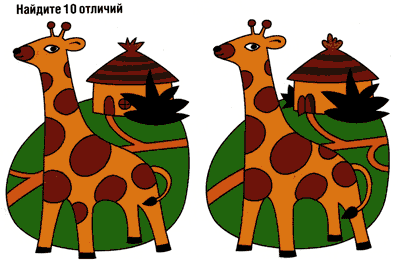 15. Упражнение "Раскрась вторую половинку".Есть и такие упражнения на развитие концентрации внимания. Нужно приготовить несколько наполовину раскрашенных картинок. И малыш должен раскрасить вторую половину картинки точно так же, как раскрашена первая половина. Это задание можно усложнить, предложив ребенку вначале дорисовать вторую половину картинки, а затем ее раскрасить. (Это может быть бабочка, стрекоза, домик, елка и т.д.).16.Упражнение "Цифровая таблица".Покажите ребенку таблицу с набором цифр от 1 до 25, которые располагаются в произвольном порядке. Но вначале убедитесь, знает ли малыш все эти цифры. Скажите ему: "Постарайся как можно быстрее находить, показывать и называть вслух цифры от 1 до 25". Большинство детей 5-7 лет выполняют это задание за 1,5-2 минуты и почти без ошибок.Еще один вариант этой игры: приготовьте таблицу с 25 клетками, на которой в случайном порядке написаны цифры от 1 до 35, из них 10 цифр пропущены. Попросите ребенка найти и показать все цифры подряд, а пропущенные цифры записать (если он не может записать цифры, то просто пусть назовет их вам). Зафиксируйте время, которое потребовалось ребенку для выполнения этого задания. Если же эти упражнения оказались трудными для сына или дочки, составьте более простую таблицу, например из 9 клеточек.17.Птица - не птица.Веселая игра на внимание и знание птиц. 
Взрослый читает стишки. Задача детей внимательно слушать и, если прозвучит слово, обозначающее не птицу, подать сигнал - топать или хлопать. Обязательно спросите ребенка, что неправильно. Уточните: "А муха - это кто?"Прилетели птицы: 
Голуби, синицы, 
Мухи и стрижи... 

Прилетели птицы: 
Голуби, синицы, 
Аисты, вороны, 
Галки, макароны.,

Прилетели птицы: 
Голуби, синицы,
лебеди, куницы,
Галки и стрижи, 
Чайки и моржи

Прилетели птицы: 
Голуби, синицы, 
Чибисы, чижи, 
Сойки и ужи.
Прилетели птицы: 
Голуби, синицы, 
Чайки, пеликаны, 
Майки и орланы. 
Голуби, синицы, 
Цапли, соловьи, 
Окуни и воробьи. 

Прилетели птицы: 
Голуби, синицы, 
Утки, гуси, совы, 
Ласточки, коровы. 

Прилетели птицы: 
Голуби, синицы, 
Палки и стрижи, 
Бабочки, чижи, 
Аисты, кукушки, 
даже совы-сплюшки, 
лебеди и утки - 
и спасибо шутке!18. Игра "Маленький жук"."Сейчас мы будем играть в такую игру. Видишь, перед тобой поле, расчерченное на клеточки. По этому полю ползает жук. Жук двигается по команде. Он может двигаться вниз, вверх, вправо, влево. Я буду диктовать тебе ходы, а ты будешь передвигать по полю жука в нужном направлении. Делай это мысленно. Рисовать или водить пальцем по полю нельзя!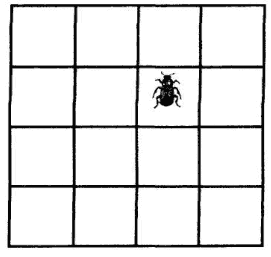 Внимание? Начали. Одна клеточка вверх, одна клеточка налево. Одна клеточка вниз. Одна клеточка налево. Одна клеточка вниз. Покажи, где остановился жук".(Если ребенок затрудняется выполнять задание мысленно, то сначала можно позволить ему показывать пальчиком каждое движение жука, или изготовить жука и двигать его по полю. Важно, чтобы в результате ребенок научился мысленно ориентироваться в клеточном поле).Задания для жука можно придумать самые разные. Когда поле из 16 клеток будет освоено, переходите к движению по полю из 25, 36 клеток, усложняйте задания ходами: 2 клетки наискосок вправо-вниз, 3 клетки влево и т.д. 19. Упражнение, направленное на увеличение уровня распределения внимания (умения выполнять несколько дел одновременно).Прочитайте вслух небольшое предложение. Чтение сопровождается негромким постукиванием карандашом по столу. Дети должны запомнить текст и сосчитать число ударов.Можно провести это упражнение в качестве соревнования: кто правильно сосчитал, тот и выиграл. Выигравшие получают, например, красный кружок. Так как на занятии лучше играть несколько раз, подсчет выигрышей проводится в конце занятия, и победители как-нибудь поощряются.В процессе занятий количество предложений, используемых в тексте, увеличивается.20. Упражнение на распределение внимания.Упражнение направлено на выработку у ребенка умения выполнять два разных действия одновременно.а) Ребенок рисует круги в тетради и одновременно считает хлопки, которыми взрослый сопровождает рисование. Время выполнения задания - 1 мин.Подсчитывается количество кружков и сосчитанное количество ударов. Чем больше кружков нарисовано и правильнее сосчитаны хлопки, тем выше оценка.б) Задание похоже на предыдущее. В течение 1 минуты нужно одновременно рисовать двумя руками: левой - кружки, правой - треугольники. В конце подсчитывается количество нарисованных треугольников и кружков.(Треугольники с "округленными" вершинами не считаются, так же как и круги с "углами". Задача ребенка - нарисовать как можно больше треугольников и кругов.)Задания подобного типа родители могут придумывать сами. Это могут быть рисование и устное решение несложных примеров; запись слов и прослушивание кусочка стихотворения и т.д. Важно сформировать такое качество, как помехоустойчивость у ребенка.Упражнения для развития памятиГруппа №1: Упражнения на развитие способности к воссозданию мысленных образов (визуализацию понятий).Упражнение №1 "Мысленные образы, отвечающие понятиям прямо или косвенно".Упражнение проводится в два этапа. Т.к. детям в этом возрасте сложно удерживать мысленный образ достаточно долго без подкрепления, то на 1-м этапе необходимо использовать графическое изображение понятия. Взрослый говорит ребятишкам: "Попробуйте к каждому из названных мной слов сделать какой-либо рисунок". Зрительный образ, прямо отвечающий понятию, возникает легко, почти автоматически, тогда как в случае косвенного соответствия нужны усилия воображения.Примерный перечень возможных серий:Серия № 1Грузовик           Умная кошкаГнев                  Мальчик-трусВеселая игра     Капризный ребенокДерево              Хорошая погодаНаказание         Интересная сказкаСерия № 2Веселый праздник   РадостьТемный лес             БолезньОтчаяние                 Быстрый человекСмелость                 ПечальГлухая старуха        Теплый ветерСерия № 3Сомнение           ЗавистьСила воли           ДеньУспех                  СтрахСкорость             Сильный характерСправедливость   Хороший товарищ2-й этап - представление слов или фраз в уме, без фиксации на бумаге.Упражнение №2 (усложненный вариант предыдущего задания).Берутся 200-300 спичек. Вы диктуете детям слова, а их задача - выкладывать из спичек образ, который эти слова у них вызывают. (Например, трактор может вызвать образ ломаной линии от звука "р-р-р".) Спички можно класть в любом положении, ломать. Слова диктуются с паузой в 1 мин. После того, как закончили диктовать слова, дети должны по составленным ими "образам-спичкам" воспроизвести слова. По мере тренированности повышается скорость и увеличивается количество слов.Теперь, когда дети научились создавать зрительные образы, облекая их в конкретную форму, обратитесь к другой стороне процесса запоминания - осознанному восприятию. Научить детей концентрировать внимание на запоминаемом объекте поможет вам привлечение к его исследованию чувств как стимуляции деятельности мозга.Группа №2: Упражнения, направленные на развитие осознанного восприятия и концентрацию внимания.Упражнение №3. "Осознание визуального материала".Для этого упражнения потребуются листок бумаги, карандаши и секундомер. На рисунке, приведенном ниже, представлены 12 изображений. Детям предлагается рассмотреть рисунки первой строки, закрыв остальные листом бумаги, чтобы они не отвлекали внимание. Спустя 30 сек попросите их закрыть целиком всю страницу и нарисовать по памяти предметы первой строки. Затем предложите им сравнить, насколько их рисунки соответствуют рисункам образца. Далее перейдите к следующей строке. С двумя последними строками поработайте одновременно.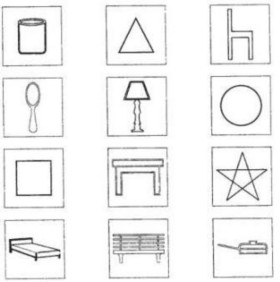 Упражнение №4. Пробуждение "чувства деталей".Перейдите от конкретных изображений к абстрактным. Предложите детям для начала четыре абстрактные фигуры.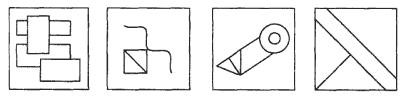 Каждую из них они должны рассматривать в течение минуты, закрывая при этом остальные, чтобы не отвлекать внимание. Затем попросите ребят мысленно представить себе эти фигуры во всех деталях и по памяти начертить каждую на бумаге.Упражнение №5. "Осознание словесного материала" (используется для тренировки как зрительной памяти, так и слуховой).Цель этого упражнения - заставить детей поразмышлять о словах. Ведущий говорит: "Сейчас я буду читать (показывать) (в зависимости от тренируемого типа памяти) слова, услышав (увидев) каждое слово, представляйте себе внешний вид данного предмета, его вкус, запах, звуки, которые он может издавать, и т.п. Например, зубная паста на вид белая и блестящая, с мятным запахом и вкусом острым и сладким одновременно".В качестве предварительной тренировки можно предложить детям сначала описывать вслух вызываемые при помощи чувств образы и лишь после этого переходить к работе "только в уме".Упражнение №6. "Оживление".К этому упражнению желательно переходить после того, как будут хорошо освоены предыдущие, т.к. оно требует сформированности умения переводить информацию в зрительный образ (навыка визуализации) и особой концентрации внимания, вызываемой осознанностью восприятия.Предложите детям представить себе какого-либо зверя, животное. После того, как образ создан, попросите их "оживить" картинку, т.е. чтобы животное начало двигаться, жить своей жизнью в воображении. Пусть дети расскажут друг другу про своих зверей. Затем подведите итоги, чей рассказ оказался самым интересным.После упражнений с живыми существами можно переходить к "оживлению" предметов. Упражнение выполняется сначала с закрытыми глазами, а потом с открытыми. Всего на различных занятиях предлагается для достижения хорошего результата оживить 50 живых существ и 100 предметов. Можно провести это упражнение в качестве игры в волшебника: ребенку предлагается стать волшебником, способным оживлять при помощи волшебной палочки все, что угодно. Например, он касается в своем воображении предмета, и тот оживает, затем "волшебник" рассказывает всем, что он видит; после роли меняются.Все приведенные выше упражнения способствуют записи информации, что необходимо для пользования кратковременной памятью. При этом данные памяти, идущие от восприятия, в соответствии с решаемой задачей дополняются данными, хранящимися в долговременной памяти. В то же время, чтобы воспоминания кратковременной памяти перешли на длительное хранение, т.е. в долговременную память, они должны подвергнуться специальной обработке - структурированию и упорядочиванию.Таким образом, становится ясно, что подобный процесс передачи невозможен без участия в нем мыслительных операций. Первичная обработка по систематизации и классификации запоминаемых объектов происходит с помощью операций установления сходства и различий, при обязательном участии эмоциональной сферы. Это обеспечивает деление информации на категории (для удобства хранения) и снабжает ее опознавательными сенсорными знаками, облегчающими извлечение из памяти. В связи с этим работа по тренировке долговременной памяти должна начинаться с необходимости развития у детей умения сравнивать запоминаемые предметы, находить в них черты сходства и отличия.Группа №3: Упражнения на развитие операций установления сходства и различий, анализа деталей и их синтеза.Упражнение №7.Все анализируемые предметы исследуются по одной и той же схеме: от эмоций к логике. Приведем план такого анализа. 1. Эмоциональное восприятие предмета."Посмотри, какое он производит на тебя впечатление? Как тебе нравятся его цвет, форма, те предметы, которые его окружают, выделяются на общем фоне?"Подобные вопросы взрослого должны натолкнуть ребенка на анализ его эмоциональных реакций. Задача ведущего - вовлечь ребенка в активный процесс восприятия, в который сознательно включается эмоциональный фактор, гарантирующий лучшую долговременную запись в памяти. Постарайтесь выяснить, что произвело на ребенка самое яркое впечатление.2. Анализ вызванных эмоций."Скажи, этот предмет тебе приятен или нет? Он тебя раздражает или успокаивает? Кажется впечатляющим или бесцветным? Грустным или забавным? Увлекательным или скучным?"Учите ребенка прислушиваться к своим эмоциям, разбираться в них. Такого рода размышления о вызываемых эмоциях способствуют лучшему закреплению следов в памяти.Логическая часть. Простая стратегия анализа позволит сосредоточиться на главных, особо значимых аспектах.3. Установление общего смысла."Посмотрите на предмет. Что это за предмет? Как он называется?"4. Рассматривание с точки зрения композиции."Посмотрите, какие использованы краски, дополнительные элементы, выгодно отличающие предмет? Что находится на переднем плане? и т.д."Постарайтесь своими вопросами вовлечь ребенка в пространственное восприятие объекта.5. Анализ деталей.Теперь вы должны найти с детьми наиболее значимые элементы, дающие специфическую информацию о предмете. Углубитесь в описание, сосредоточиваясь на отдельных деталях. Этот этап может быть более или менее сложным в зависимости от количества деталей, которые должны запомнить дети.6. Синтез."Закройте глаза и попробуйте мысленно представить себе исследованный объект. Скажите, что вы четко видите на своей картинке? Возьмите карандаши (краски) и нарисуйте, как вы его запомнили".В заключение можно сравнить полученные рисунки. Для упражнений в приведенном выше анализе используются предметы, доступные в ваших условиях:- фрукты или овощи; начните с одного объекта, постепенно переходя к сравнению нескольких одного и того же семейства;- цветы и растения;- деревья; исследуйте с детьми их общую форму, крону, ветки, листья, цветки, плоды или сережки (если имеются);- животные (например, кошки, собаки, птицы);- близкие окрестности (близлежащие улицы, парки и т.д.);- люди; лица, голоса, привычки своих друзей, товарищей.Упражнение №8.Ребенку предлагают запомнить предметы, изображенные на 3-4 картинках, и назвать их по памяти. Затем он должен отыскивать их изображение на 10-12 похожих картинках, но беспорядочно разбросанных. Это же упражнение можно использовать для узнавания букв или цифр, применяя специально изготовленные карточки или кассу букв и цифр.Постепенно количество запоминаемых картинок можно увеличивать.Описанные выше упражнения помогут детям научиться упорядочивать запоминаемую информацию. Для извлечения же информации необходимо "ушко", или "ниточка", за которую ее можно было бы вытаскивать. Таким инструментом являются ассоциации. Ассоциация - это психический процесс, в результате которого одни представления и понятия вызывают появление в уме других. Например, вспомнили про праздник Новый Год - и сразу в сознании всплыли представления о елке, салате "Оливье", шампанском, Снегурочке с Дедом Морозом…Обычно ассоциации устанавливаются скорее интуитивно, чем логично, хотя сама подобная работа невозможна без умения находить сходства или различия. Именно поэтому упражнения предыдущей группы должны быть проработаны особенно тщательно. Тренировке же умения устанавливать связи (ассоциации) между элементами материала посвящены упражнения четвертой группы. Здесь же приводятся задания на развитие ассоциативного мышления, умения подбирать конкретные зрительные образы к абстрактным понятиям, а также описывается мнемотехнический прием "нелогичные ассоциации" для запоминания не связанных между собой слов.Группа №4: Упражнения, направленные на развитие способности устанавливать связи (ассоциации) между элементами материала.Упражнение №9. "Двойная стимуляция памяти".Перед ребенком раскладывают 15-20 карточек с изображением отдельных предметов (например, яблоко, троллейбус, чайник, самолет, ручка, рубашка, автомобиль, лошадь, флажок, петух и т.д.). Ребенку говорят: "Я сейчас назову тебе несколько слов. Посмотри на эти картинки, выбери из них ту, которая поможет тебе запомнить каждое слово, и отложи ее в сторону". Затем читается первое слово. После того, как ребенок отложит картинку, читается второе слово и т.д. Далее он должен воспроизвести предъявленные слова. Для этого он берет по очереди отложенные в сторону картинки и с их помощью припоминает те слова, которые ему были названы.Примерный набор слов:пожар, завод, корова, стул, вода, отец, кисель, сидеть, ошибка, доброта и т.д.Упражнение №10.Вы даете детям несколько слов, их необходимо перегруппировать, объединяя по какому-либо признаку, чтобы облегчить запоминание; а потом придумать историю, которая свела бы их вместе.Упражнение №11."Посмотрите внимательно на рисунок. На нем представлены названия животных. Вообразите себе этих животных в местах, где помещены их названия, и придумайте историю, связывающую их между собой".Затем рисунок закрывается, и дети должны на листке бумаги воспроизвести названия животных на их местах.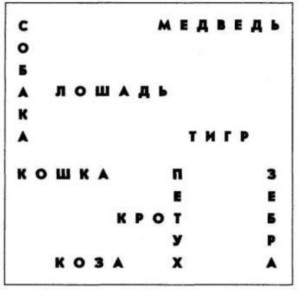 Упражнение №12 (на развитие ассоциативного мышления).Цель этого упражнения - побудить детей к ассоциативному мышлению. Предложите им несколько слов и общими усилиями постарайтесь зафиксировать все ассоциации, которые придут им на ум при чтении этих слов, например:Верблюд - горб, гора, пустыня, кактус, песок и т.д.В конце попросите детей поработать самостоятельно над 2-3 словами. Применяйте это упражнение как можно чаще, формируя тем самым навык ассоциативного мышления.Примерный набор слов:ноготь, стакан, солнечный, осленок и т.п.Упражнение №13. "Конкретизация абстрактного"."Найдите конкретные зрительные образы, которые могут ассоциироваться с каждым из приведенных ниже слов, например, любовь/сердце и т.д."Все эти упражнения направлены на формирование умения устанавливать логичные ассоциации, т.е. развивают логический вид запоминания. Однако в школе часто нужно запомнить материал, внешне логически не связанный. Для формирования этого умения мы предлагаем следующие упражнения.Упражнение №14. "Нелогичные ассоциации".Дайте детям несколько слов, логически не связанных между собой.Книга Цветок Сосиска МылоПредложите им попробовать найти ассоциации, которые бы связывали эти слова. Пусть они фиксируют первые пришедшие на ум ассоциации. Постарайтесь дать простор их воображению, не ограничивайте их рамками логичных ассоциаций. В результате должна получиться маленькая история.Используйте это упражнение как можно чаще, чтобы выработать у детей устойчивый навык.Упражнение №15. "Нелогичные" парные ассоциации слов.В этом упражнении требуется объединить в воображении два предмета, не имеющих ничего общего друг с другом, т.е. не связанных между собой естественными ассоциациями."Попробуйте создать в уме образ каждого предмета. А теперь мысленно объедините оба предмета в одной четкой картинке. Предметы могут объединяться по любой ассоциации, дайте волю своему воображению. Пусть, например, даны слова "волосы" и "вода"; почему бы не вообразить волосы, промокшие под дождем, или волосы, которые моют? Постарайтесь нарисовать как можно более яркую картинку".Примерные пары для тренировки:Горшок - коридор      Солнце – палецКовер - кофе             Двор – ножницыКольцо - лампа         Котлета – песокНоготь - книга           Обезьяна – пальтоЖук - кресло             Зубной врач – туалетСначала пускай дети потренируются вслух, рассказывая друг другу свои картинки, затем поработают самостоятельно. На следующих занятиях продиктуйте им по одному слову из каждой пары - они должны вспомнить и записать второе. Обратите их внимание на полученный результат.Упражнение №16. "Запоминание слов".Теперь можно попробовать научить детей запоминать несколько логически не связанных слов. Начните с 10 слов, например:дерево стол река корзина расческа мыло ежик резинка книга солнцеЭти слова надо связать в рассказ:"Представьте зеленое красивое ДЕРЕВО. Из него начинает расти в сторону доска, из доски вниз опускается ножка, получается СТОЛ. Приближаем свой взгляд к столу и видим на нем лужу, которая стекает вниз, превращаясь в целую РЕКУ. Посередине реки образуется воронка, которая превращается вКОРЗИНУ. Корзина вылетает из реки на берег. Вы подходите, отламываете один край - получается РАСЧЕСКА. Вы берете ее и начинаете расчесывать свои волосы, а затем мыть их МЫЛОМ. Мыло стекает и остаются волосы, торчащие ЕЖИКОМ. Вам очень неудобно, и вы берете РЕЗИНКУ и стягиваете ею волосы. Резинка не выдерживает и лопается. Когда она падает вниз, разворачивается по прямой линии и превращается в КНИГУ. Вы открываете книгу, а из нее прямо вам в глаза ярко светит СОЛНЦЕ".Сначала пусть дети пытаются представить рассказ, составленный вами, затем практикуются сами, придумывая рассказ (используются другие слова) и делясь им друг с другом. На заключительном этапе - вы диктуете им слова, а они, самостоятельно воображая, запоминают их.Постепенно количество слов, предназначенных для запоминания, увеличивается.Задача взрослого во всей этой работе - привести подобную запись, упорядочение и извлечение материала из памяти в устойчивый навык работы с информацией.Теперь остановимся непосредственно на запоминании материала, часто используемого в школьной программе.Упражнение №17. "Запоминание стихов".Любой текст можно представить мысленными образами, на этом и основана предлагаемая техника запоминания, которой следует обучать детей.В огороде чучело 
Шляпу нахлобучило 
Рукавами машет - 
И как будто пляшет! 
Это чучело - оно 
Сторожить поставлено,Чтобы птицы не летали, 
Чтоб горошек не клевали. 
Вот какое чучело 
Шляпу нахлобучило, 
Синий шарф на палке - 
Пусть боятся галки!(И. Михайлова)а) Прочитайте внимательно первую строчку стихотворения.б) Закройте глаза и попробуйте зримо представить себе содержание этой строки в уме. Постарайтесь нарисовать картинку яркой, почувствовать, как вы к ней относитесь: нравится вам ее содержание или нет.в) Перейдите к следующей строчке. Прочитайте ее вслух и представьте в своем воображении. Продолжайте то же самое со всеми строчками.У детей в голове должна получиться очень ясная картина образов, содержащихся в стихотворении. Дайте им задание прочитать все стихотворение вслух без остановок, подкрепляя слова возникающими зрительными образами.г) "Теперь, - говорите вы детям, - попробуйте вспомнить стихотворение, отталкиваясь от мысленных образов. Закройте глаза и воспроизведите те образы, которые вам запомнились. Опишите их своими словами".д) Проверьте себя, повторно перечитывая стихотворение вслух. Если нужно, подправьте образы, перечитывая стихотворение еще раз внимательно. Исправьте также последовательность, в которой эти образы у вас возникают.е) Произнося стихотворение, вслушайтесь в звучание слов.Обращайте внимание на ритм и рифмы.Каждый раз обсуждайте заучиваемое стихотворение; опишите и охарактеризуйте с детьми стихи, попросите их поделиться впечатлениями от самого текста.Упражнение №18. "Запоминание текста".Очень часто учитель сталкивается с трудностями в обучении детей пересказу как в устной форме, так и в письменной (изложении). Предлагаем вам примерный вариант работы с текстом, облегчающий его запоминание.- Определите основную идею содержания текста. Выявите главное - о чем идет речь? Для этого разрешите детям бегло просмотреть текст. Обратите внимание ребят на заголовок.- Спросите, из скольких частей состоит текст. Теперь постарайтесь помочь им поставить вопросы к каждой части, основываясь на подзаголовках (если есть), а затем при чтении дайте им возможность найти на них ответы. Это позволит детям проследить развитие главной идеи произведения.- Составьте с детьми план текста, выявляющий его структурную композицию. Для этого разбейте текст на длинные абзацы, содержание внутри которых объединено общей идеей. План можно составить письменно, а можно подчеркивать ключевые слова в абзаце, которые и составят основную мысль.- Предложите детям пересказать эти идеи сначала вслух, а затем про себя.- Теперь дети должны тотчас же повторно просмотреть текст, вновь акцентируя внимание на основных идеях, порядке их изложения и выделяя яркие образы и примеры, подкрепляющие основную мысль. При чтении просите детей зримо воспроизводить образы, подсказываемые текстом.- Перейдите к рассмотрению деталей произведения. Выявите вместе с детьми самые существенные из них.- Наконец, перейдите к личным комментариям и замечаниям детей. Выясните, что думают ребята об отношении автора к главным героям, событиям. Попросите их доказать это. Затем перейдите к обсуждению впечатлений самих детей. Старайтесь, чтобы дети не ограничивались согласием или несогласием с автором, а выражали, почему их мнение таково. Попросите их точно описать, что им нравится, а что нет.- В заключение дайте ребятам возможность ответить на шесть простых вопросов: Кто делает, Что, Когда, Почему, Где, Как? Это позволит дольше сохранить прочитанное в активной зоне детской памяти.Игры, задания и упражнения для развития памяти детей 7—10 летНа точность зрительной памятиРис. 1Рис. 2Рис. 3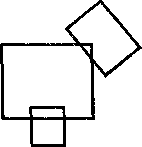 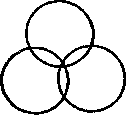 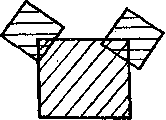 Рис. 4Рис. 5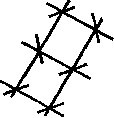 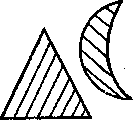 Посмотри на эти сложные рисунки и постарайся запомнить.Каждый рисунок можно рассматривать не более двух секунд.ЗАДАНИЕ 1. После двух секунд экспозиции картинка убирается или закрывается, а ребенок рисует по памяти.ЗАДАНИЕ 2. Расскажи, как ты запоминал.О единственном и множественном числеЗАДАНИЕ 1. Я буду называть тебе слово в единственном числе, а ты должен сказать его во множественном.ЗАДАНИЕ 2. Пожалуйста, вспомни слова в единственном числе, которые я тебе называл.ПРИМЕЧАНИЕ. В среднем называют около 6—7 слов. Однако необходимо обратить внимание на то, что стопроцентно запомнятся те слова, к которым трудно подобрать множественное число.Мужской и женский родЗАДАНИЕ 1. Я буду называть тебе существительное мужского рода, а ты скажи соответствующее ему существительное женского рода.ЗАДАНИЕ 2. А теперь вспомни слова по порядку.Женский и мужской родЯ буду называть существительное женского рода, а ты скажи соответствующее ему существительное мужского рода.ЗАДАНИЕ. Постарайся вспомнить все слова по порядку.УВАЖАЕМЫЕ РОДИТЕЛИКак видите, все не просто. В каждом случае надо подумать, имеет ли данное слово множественное число (например» метро, мука, лень), как поставить ударение (грот — гроты), имеется ли соответствующее имя существительное женского рода (храбрец). При выполнении этих заданий эффективность запоминания, как правило, повышается. Если ваш ребенок вспомнил и правильно воспроизвел больше 7 слов в каждой игре, то это говорит о его хорошей памяти.ИменаВариант 1:ЗАДАНИЕ 1. Сейчас я назову несколько имен. Ты должен их запомнить.Внимание! Гертруда, Билл, Джон, Дейл, Фил, Джудит, Алекс, Белла, Дон, Рональд, Виктория, Маргарет, Генри.ЗАДАНИЕ 2. Назови имена, которые ты запомнил.ЗАДАНИЕ 3. Раздели эти имена на группы или классы, например: мужские и женские. Какие еще классы можно выделить?ЗАДАНИЕ 4. Постарайтесь вспомнить все имена.Вариант 2:Элла, Виктор, Руслан, Надежда, Богдан, Вероника, Дина, Валентин, Петр, Игнатий, Феофания, Степан.ЗАДАНИЕ. Назови имена, которые я тебе только что прочитал. Расскажи, каким образом запоминал.6. На точность зрительной памятиЗАДАНИЕ. Внимательно посмотри на эту вазу. Постарайся запомнить ее. А теперь найди эту вазу среди остальных. (Ваза показывается в течение 1 минуты, затем закрывается.)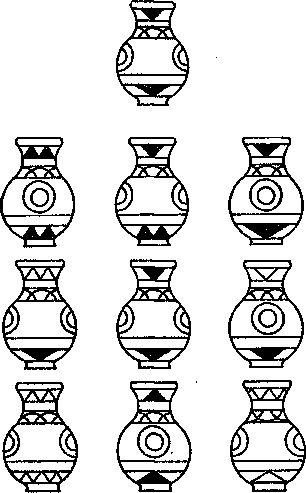 7.Лица, лица...ЗАДАНИЕ 1. Внимательно посмотри на эти профили. Постарайся запомнить профиль, обведенный кружком. А теперь найди этот профиль среди остальных. (Этот рисунок показывается на 1 минуту, а потом закрывается.)ЗАДАНИЕ 2. Расскажи, как ты запоминал.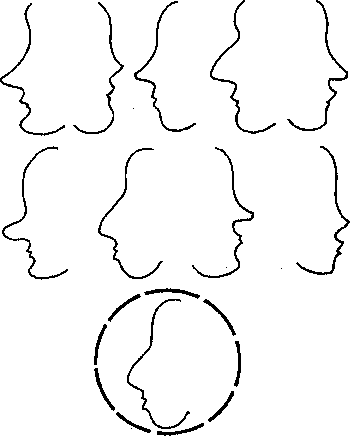 8. Часы и время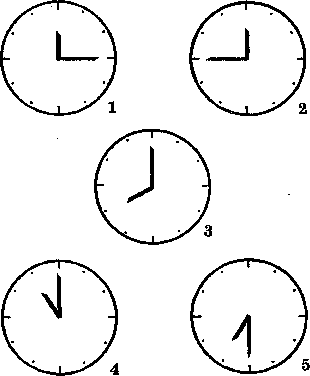 ЗАДАНИЕ 1. Который час показывают первые часы? Который час показывают вторые часы? и т. д.ЗАДАНИЕ 2. Постарайся по памяти нарисовать свои ответы.9. Картинки и словаВариант 1:Картинки: Горошек, ключ, тачка, колокольчик стол, вишня, сапог, вилка, рыба, бочка, ваза, корова, диван, голубь, часы, голова, букет, роза,, паровоз, кресло, "флаг, петух, ножницы, зонтик, старик, очки, лампа, нога, рояль.ЗАДАНИЕ 1. Я буду показывать тебе картинки, на которых изображены различные предметы. Постарайся их запомнить.Картинки показываются ребенку с интервалом в 2 секунды. Затем карточка переворачивается и откидывается в сторону. Во время работы старайтесь не разговаривать с ребенком. На все возможные вопросы можно будет ответить после выполнения задания. После того, как были показаны все картинки, необходимо сделать 10-минутный перерыв. После этого ребенок без помощи картинок называет те предметы, которые смог запомнить.ЗАДАНИЕ 2. Вспомни, что было нарисовано на картинках.Вариант 2:То же, только с сюжетными картинками.ПРИМЕЧАНИЕ. Вариант 2 является усложненным, т. к. каждая картинка содержит большее количество информации, чем в предыдущем упражнении. При проверке результатов запоминания необходимо учесть следующие моменты:— Понял ли ребенок смысл рисунка?— Правильно ли он отразил эмоции действующих лиц?— Пытался ли он увидеть, понять эмоциональное состояние действующих лиц?— В какой мере уделял внимание деталям рисунка: цвету, одежде, размерам и т. д.Эти вопросы помогут вам разобраться в особенностях памяти ребенка.Если ребенок в половине случаев или более, понял смысл картинки и запомнил его, то это говорит о его хорошей культурной, опосредованной памяти. В тех случаях, когда испытуемый точнее, прочнее и чаще запоминал чувства, переживания действующих лиц, или свои собственные эмоции, связанные с разглядыванием картинки, то это свидетельствует о развитости его эмоциональной памяти. Если же ребенок в большинстве случаев быстрее и прочнее запоминал детали рисунка: фон сюжета, штрихи, цветовые оттенки, детали костюма, размеры; контуры, формы и т. д., то это в значительной степени характеризует определяющую роль при запоминании его зрительной образной памяти.Особо следует обратить внимание на то, в какой мере ребенок помогал себе при запоминании предметов: констатация фактов или умозаключения, суждения, выводы. Наличие правильных умозаключений говорит о наличии у ребенка логического мышления. Однако не только наличие выводов и суждений, но и любое проговаривание помогает запоминанию. Это стоит учесть.10. Что такое антонимы?Информация всегда запоминается быстрее, когда мы находим какой-либо принцип ее организации.Вариант 1:Сейчас я прочитаю тебе загадку.Я антоним к слову зной, Я в реке, в тени густой. Я в бутылках лимонада, А зовут меня (прохлада).В этом стихотворении есть антонимы: зной — прохлада.Антонимы — это слова, противоположные по значению. Думаю, что теперь ты без труда воспроизведешь всю загадку.Вариант 2:Я антоним к слову лето, В шубу снежную одета, Хоть люблю мороз сама, Потому что я(зима).ЗАДАНИЕ 1. Найди антонимы.ЗАДАНИЕ 2. Повтори загадку.Вариант 3:Я антоним к слову смех, Не от радости, утех Я бываю поневоле, От печали, и от боли, От обиды, неудач. Догадались — это(плач).ЗАДАНИЕ. Отгадай загадку, найди антонимы, повтори загадку.Вариант 4:Не бываю без начала, Близкий родственник причала, Делу всякому венец, Называюсь я(конец).ЗАДАНИЕ. Отгадай загадку, найди антонимы, повтори загадку.Вариант 5:Я антоним шума, стука, Без меня вам ночью мука. Я для отдыха, для сна, Да и в школе я нужна, Называюсь(тишина).ЗАДАНИЕ. Отгадай загадку, найди антонимы, повтори загадку.11. ЦифрыВариант 1:Сейчас я покажу тебе ряд цифр. Их надо запомнить в таком же порядке.2   3   5   7   3   5   7ЗАДАНИЕ. Повтори цифры. Расскажи, как запоминал. Посмотри, каким образом эти цифры можно сгруппировать. Например,2   3   5   7   3   5   7Вариант 2:4   8   3   6   5   10   12ЗАДАНИЕ 1. Запомни.ЗАДАНИЕ 2. Придумай способ запоминания этих цифр.Например, 4 в два раза меньше 8, 3 в два раза меньше 6, 5 в два раза меньше 10, 1 в два раза меньше 2.Вариант 3:3   5   9   7   13   5ЗАДАНИЕ 1. Запомни!ЗАДАНИЕ 2. Придумай способ запоминания!Например, все числа нечетные, правда, необходимо запомнить их порядок.12. ТреугольникиРис. 1Рис. 2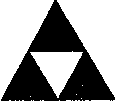 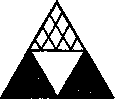 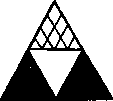 Рис. 3Рис. 4Рис. 5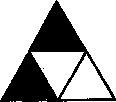 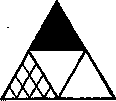 Вариант 1:ЗАДАНИЕ 1. Посмотри на эти треугольники в течение 1 минуты. Постарайся их запомнить.Через 1 минуту рисунок закрывается, и ребенок рисует то, что запомнил.ЗАДАНИЕ 2. Расскажи, как запоминал. Обрати внимание: — каждый треугольник состоит из 4 маленьких треугольников; — центральный треугольник всегда светлый, незакрашенный; — можно отдельно запомнить то, как выглядят маленькие треугольники в основании больших треугольников; — затем запомнить треугольники, составляющие вершины больших треугольников.Вариант 2: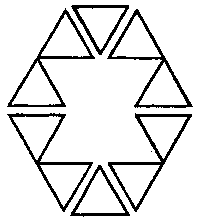 ЗАДАНИЕ 1.Ты должен постараться запомнить эту фигуру за 1 минуту.ЗАДАНИЕ 2. Нарисуй то, что запомнил.ЗАДАНИЕ 3. Расскажи, каким образом ты запоминал эту фигуру.Вариант 3: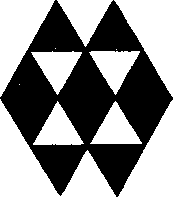 ЗАДАНИЕ. Запомни, нарисуй, расскажи, каким образом этот рисунок можно запомнить.Вариант 4: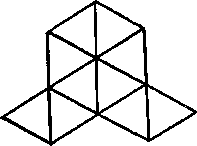 ЗАДАНИЕ. Запомни, нарисуй, расскажи, каким способом можно запомнить этот рисунок.13. Буквы заблудилисьНеизвестно, как случилось,Только буква заблудилась:Заскочила в чей-то дом И —хозяйничает в нем! Но едва туда вошла Буква-озорница, Очень странные дела Начали твориться.Сейчас я прочитаю стихотворение, в котором заблудились буквы. Ты должен исправить ошибку и назвать правильное слово. Ты должен сказать, какая же буква заблудилась!Внимание!Закричал охотник: — Ой!Двери гонятся за мной!На виду у детворы Крысукрасят маляры.Посмотрите-ка, ребятки: Раки выросли на грядке.Куклу выронив из рук, Маша мчится к маме: — Там ползет зеленый лук С длинными усами!Говорят, один рыбакВ речке выловил башмак.Но зато ему потомНа крючок попался дом.Тает снег. Течет ручей. На ветвях полно врачей. Мы собрали васильки,На головах у нас — щенки.Старый дедушка Пахом На козе скакал верхом.Жучка будку не доела:Неохота. Надоело.На пожелтевшую травуРоняет лев свою листву.Мама с бочками пошла По дороге вдоль села.Миша дров не напилил,Печку кепками топил.Синеет море перед нами, Летают майки над волнами. А ШибаевЗАДАНИЕ. Вспомни, в каких словах были ошибки. Назови правильные слова! Назови правильные буквы.14. Загадки-отгадкиЗАДАНИЕ 1. Отгадай загадки.Чист и ясен, как алмаз, Дорог не бывает, Он от матери рожден, Сам ее рождает.(Лед)Конь стальной, хвост льняной.(Игла)Бел, как снег, в чести у всех.(Сахар)В середине алый, сахарный, А кафтан зеленый, бархатный.(Арбуз)ЗАДАНИЕ 2. Перечисли все, чему были посвящены загадки. Запомнил ли ты эти загадки!?Повтори!15. На развитие двигательной памятиВспомни, как прыгает щенок за косточкой. Покажи!Как ходит корова? Покажи!Как бодается бык? Покажи!Как кошка лежит на солнышке? Покажи!Как бегает по рельсам трамвай? Покажи!Как ты поднимаешься по лестнице? Покажи!Как выходит на помост спортсмен-тяжеловес? Покажи!Как тормозит машина у светофора?. Покажи!Как милиционер своей палочкой останавливает машину? Покажи!Как бабушка поправляет очки? Покажи!В независимости от того, что получилось у вашего ребенка, его надо ПОХВАЛИТЬ!ЗАДАНИЕ. А теперь вспомни, чему были посвящены загадки в предыдущей игре.16. ЗагадкиДом по улице идет, На работу нас везет, Не на курьих тонких ножках, А в резиновых сапожках. (Автобус)Полон хлевец белых овец. (Зубы)Всегда во рту, но не проглотишь. (Язык)Какой колокольчик не звенит? (Цветок полевой)ЗАДАНИЕ 1. Вспомни, чему были посвящены загадки.ЗАДАНИЕ 2. Можешь ли повторить эти загадки?17. Задание на словесную памятьЯ буду зачитывать тебе слова, а ты, после прослушивания, назовешь. Можешь называть в любомЗАДАНИЕ 1. Назови слова, которые запомнил.(Ответы ребенка можно записывать, после выполнения задания вы сможете их обсудить, например в тех случаях, если ребенок привнес что-то от себя, изменил род или число слова и т. д. Попытайтесь найти причину этого.)ЗАДАНИЕ 2. Расскажи, каким образом ты запоминал слова.После выполнения и обсуждения результатов этого упражнения, необходимо вернуться к предыдущему заданию, игре 16.ЗАДАНИЕ. Постарайся вспомнить загадки, которые мы отгадывали.Если это задание окажется слишком трудным, то постарайтесь сначала совместными усилиями припомнить то, чему эти загадки были посвящены.18. Разрезанные предложенияНесколько коротких предложений оказались разрезанными на 2 части. Вот эти предложения.1. Барабан висел на стене.2. Пчела села на цветок.3. Грязь — причина болезней.4. Трусость — низкий поступок.5. Восход солнца в горах.6. На фабрике произошел пожар.7. В комнате очень жарко.8. Лучший отдых — сон.9. Москва — древний город.10. Железо и золото — металлы.11. Россия — великая держава.12. Мальчик принес книгу.Сейчас я прочитаю тебе части этих предложений.1. Барабан.2. Села на цветок.3. Грязь.4. Трусость.5. В горах.6. Произошел пожар.7. Сон.8. Москва.10. Металлы.11. Россия.12. Принес книгу.ЗАДАНИЕ. Я буду зачитывать тебе недостающие части этих предложений, а ты постарайся вспомнить подходящее слово и назвать все предложение в таком виде, в каком я его читал.1. Восход солнца.2. Пчела.3. Лучший отдых.4. На фабрике.5. Висел на стене.6. Древний город.7. Низкий поступок.8. Очень жарко.9. Мальчик.10. Железо и золото.11. Причина болезней.12. Великая держава.ПРИМЕЧАНИЕ. Результаты этого задания целесообразно фиксировать. Количество правильно составленных предложений (совпадающих с оригиналом) можно считать за приблизительный показатель (объем) логической, т. е. опосредованной, немеханической, культурной памяти ребенка.19. ПословицыПоиграем в пословицы, которые ты хорошо знаешь. Я буду говорить начало пословицы, а ты должен продолжить. Итак:1. Ученье свет — неученье тьма.2. В гостях хорошо — дома лучше.3. Все за одного — один за всех.4. Не имей сто рублей, а имей сто друзей.5. Старый друг лучше новых двух.6. Без труда не вытащишь и рыбку из пруда.7. Каков мастер — такова и работа.8. Что посеешь — то и пожнешь.9. Терпенье и труд все перетрут.ЗАДАНИЕ. Повтори пословицы, потом только начало пословиц. Повтори окончание пословиц. Еще раз вспомни все пословицы, о которых мы говорили.20. ЧеловечкиЗАДАНИЕ. Посмотри на эти рисунки и постарайся запомнить все об этих человечках. (Ребенок рассматривает картинки в течение 1 минуты, затем их надо закрыть и обсудить то, что он понял, и что он запомнил.)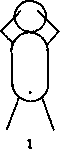 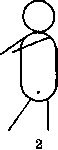 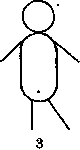 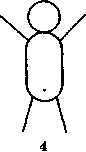 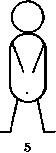 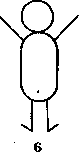 Вопросы для обсуждения:— Что нарисовано на этой картинке?— Сколько человечков?— С помощью каких геометрических фигур нарисованы человечки?— Какие части тела нарисовал художник?— Сколько частей тела нарисовал художник в каждом рисунке?— Можно ли одним словом обозначить то, что делает каждый человечек:1) схватился за голову;2) наклонился;3) идет или стоит;4) радуется;5) просит о чем-то;6) молится на коленях.ЗАДАНИЕ 2. Нарисуй по памяти все, что ты запомнил.21. От слова к рассказуВариант 1:Я назову тебе несколько слов, а ты постарайся их объединить. Придумай рассказ с помощью этих слов: поляна, колесо, чашка, экскаватор, нора, лупа, весна, ведро.ЗАДАНИЯ:— расскажи рассказ;— перечисли все слова, которые я просил запомнить.Вариант 2:Слова: дружба, весна, цветы, крокодил, вода, песни, деньги, горе, болезнь, январь.Задания те же.Вариант 3:Слова: собрание, вечер, ягоды, столб, праздник, паровоз, требование, утенок, заявление, голос.Задания те же.22. Таинственное слово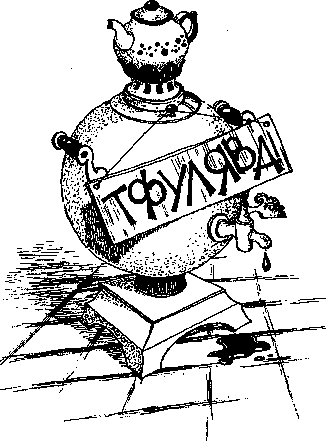 ЗАДАНИЕ 1. На самоваре висит табличка, содержащая непонятное слово. Подумай, какими более понятными словами это слово можно заменить.ИНФОРМАЦИЯ ДЛЯ РОДИТЕЛЕЙ:самоневар, ничегоневар, пустовар, дырковатый не-довар...ЗАДАНИЕ 2. Сколько слогов в таинственном слове?ЗАДАНИЕ 3. Вспомни, как оно пишется. Напиши, не подглядывая.ЗАДАНИЕ 4. Расскажи по памяти все, что нарисовано на картинке.ЗАДАНИЕ 5. Нарисуй то, что запомнил.23. Волшебник меняет лицоЗАДАНИЕ 1. Необходимо как можно быстрее запомнить все детали, по которым различаются эти рисунки.(На работу дается 1 минута, после чего картинки закрываются.)ЗАДАНИЕ 2. Что нарисовано на первой картинке?ЗАДАНИЕ 3. Что нарисовано на второй картинке?ЗАДАНИЕ 4. Что нарисовано на третьей картинке?ЗАДАНИЕ 5. Вспомни и перечисли все отличия.ЗАДАНИЕ 6. На какой картинке нарисован добрый волшебник, а на какой — злой? Почему ты так думаешь?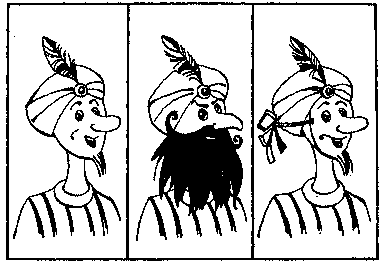 ЗАДАНИЕ 7. Подумай, изменение каких частей лица ведет к изменению его выражения:— глаз;— носа;— губ;— бровей;— появление бороды и т. д.Упражнения, направленные на развитие мышленияЗагадкиЗагадки помогают развивать образное и логическое мышление, умение выделять существенные признаки и сравнивать, тренируют быстроту и гибкость ума, сообразительность, способность находить оригинальные решения. Можно предложить детям и самостоятельно составить загадки о каких – либо известных предметах.Гуляю по свету,Жду ответа,Найдёшь ответ-Меня и нет. (Загадка)Заворчал живой замок,Лёг у двери поперёк. (Собака)На ночь два оконцаСами закрываются,А с восходом солнцаСами открываются. (Глаза)Не море, не земля,Корабли не плавают,А ходить нельзя. (Болото)Сидит на окошке кошка,Хвост как у кошки,Лапы как у кошки,Усы как у кошки,А не кошка. (Кот)Два гуся – впереди одного гуся,Два гуся – позади одного гуся,И один гусь – посередине.Сколько всего гусей? (Три)У семерых братьев по одной сестрице.Много ли всех? (Восемь)И другие.Составление предложенийЭта игра развивает способность быстро устанавливать разнообразные, иногда совсем неожиданные связи между привычными предметами, творчески создавать новые целостные образы из отдельных разрозненных элементов.Берутся наугад три слова, не связанные по смыслу, например, «озеро», «карандаш», «медведь». Надо составить как можно больше предложений, которые обязательно включали бы в себя эти три слова (можно менять падеж и использовать другие слова). Ответы могут быть банальными ("Медведь упустил в озеро карандаш»), сложными, с выходом за пределы ситуации, обозначенной тремя исходными словами, и введением новых объектов («Мальчик взял карандаш и нарисовал медведя, купающегося в озере»), и творческими, включающими эти предметы в нестандартные связи («Мальчик, тонкий, как карандаш, стоял возле озера, которое ревело, как медведь»).Исключение лишнегоБерутся любые три слова, например, «собака», «помидор», «солнце». Надо составить только те слова, которые обозначают в чём – то сходные предметы, а одно слово, «лишнее», не обладающее этим признаком, исключить. Следует найти как можно больше вариантов исключения лишнего слова, а главное – больше признаков, объединяющих каждую оставшуюся пару слов и не присущих исключённому, лишнему. Не пренебрегая вариантами, которые сразу же напрашивающимися (исключить «собаку», а «помидор» и «солнце» оставить, потому что они круглые), желательно поискать нестандартные и в то же время очень меткие решения. Побеждает тот, у кого ответов больше.Эта игра развивает способность не только устанавливать неожиданные связи между разрозненными явлениями, но легко переходить от одних связей к другим, не зацикливаясь на них. Игра учит также одновременно удержанию в поле мышления сразу несколько предметов, и сравнивать их между собой. Немаловажно, что игра формирует установку на то, что возможны совершенно разные способы объединения и расчленения некоторой группы предметов, и поэтому не стоит ограничиваться одним – единственным «правильным» решением, а надо искать целое их множество.Поиск аналоговНазывается какой – либо предмет или явление, например, «вертолёт». Необходимо выписать как можно больше его аналогов, т.е. других предметов, сходных с ним по различным существенным признакам. Следует также систематизировать эти аналоги по группам в зависимости от того, с учётом какого свойства заданного предмета они подбирались. Например, в данном случае могут быть названы «птица», «бабочка», (летают и садятся); «автобус», «поезд» (транспортные средства); «штопор (важные детали вращаются) и другое. Побеждает тот, кто назвал наибольшее число групп аналогов.Эта игра учит выделять в предмете самые разнообразные свойства и оперировать в отдельности с каждым из них, формирует способность классифицировать явления по их признакам.Способы применения предметаНазывается какой – либо хорошо известный предмет, например, «книга». Надо назвать как можно больше различных способов его применения: книгу можно использовать как подготовку для кинопроектора, можно ею прикрыть от посторонних глаз бумаги на столе и т. д. Следует ввести запрет на называние безнравственных, варварских способов применения предмета. Побеждает тот, кто укажет большее число различных функций предмета. Эта игра развивает способность концентрировать мышление на одном предмете, умение вводить его в самые разные ситуации и взаимосвязи, открывать в обычном предмете неожиданные возможности.Упражнения, направленные на развитие воображенияНезаконченные фигурыДетям раздаются листы бумаги с нарисованными на них фигурками (кругами, квадратами, треугольниками, разными ломаными линиями и т. д.). У каждого ребёнка наборы фигурок должны быть одинаковыми. Дети должны за 5 – 10 минут пририсовать к фигуркам всё, что угодно так, чтобы получились предметные изображения. Когда ребёнок сдаёт листочек, экспериментатор обязательно спрашивает, как можно назвать каждый из восьми рисунков и подписывает под каждой картинкой её название.Изучение географической картыРебёнку даётся карта – туристская маршрутная схема, с изображением какой – либо реки. По берегам реки нанесены схематические изображения городов, деревень, железной дороги, мостов и т. д. Детям говорят: «Видишь, по реке плывёт теплоход. Представь себе, что ты стоишь на палубе, смотришь на берега. И вот обо всём, что ты видишь и чувствуешь, расскажи, пожалуйста, мне».Возможны такие варианты рассказов:Дети добросовестно перечисляют всё, что видят на карте, ничего не добавляя от себя, никаких образов у них не возникает.Сюжетный рассказ отсутствует, но дети рассказывают много, иногда очень эмоционально, свободно представляют себя плывущим на теплоходе.Дети дают связный рассказ о воображаемом путешествии. Такие рассказы эмоциональны, красочны, большую роль в них играет воображение, но оно постоянно контролируется сознанием, которое направляет его в определенное русло.«Волшебные кляксы» До начала игры изготавливается несколько клякс: на середину листа бумаги выливается немного чернил или туши, и лист складывается пополам. Затем лист разворачивается, и можно начинать игру. Играющие по очереди говорят, какие именно предметные изображения они видят в кляксе или в отдельных её частях.  Завершение рассказаДетям предлагается начало, какого – либо рассказа. Например: «Стоял ясный солнечный день. По улице шла девочка и вела на поводке смешного щенка. Вдруг откуда ни возьмись…».Необходимо придумать продолжение и окончание рассказа. Время работы – 10 минут.Рассказ можно оценить по следующим критериям:- законченность рассказа;- яркость и оригинальность образов;- необычность поворота и сюжета;- неожиданность концовки.5. Составление рассказа с использованием отдельных словДетям предлагаются отдельные слова.Например:а) девочка, дерево, птица;б) ключ, шляпа, лодка, сторож, кабинет, дорога, дождь.Нужно составить связный рассказ, используя эти слова.7 + 3 = 109 – 6 = 43 + 5 = 73 – 3 = 010 – 5 = 28 – 6 = 34 + 5 = 96 + 2 = 85 – 1 = 47 – 3 = 29 – 4 = 53 + 4 = 82 + 7 =106 – 1 = 510 – 6 = 38 – 7 = 24 + 2 = 69 – 5 = 53 + 6 = 92 + 3 = 5БумагаШерстьСапог ГнездоТелегаПалец КотВолосыЛимонадКолесоРозаСлонПалкаПлатокПоцелуйФильмСлезаАвтобусБлинБотинокДокторСчастьеПтица МороженоеМедведьВоздухТележкаВазаПчелаКотКолокольчикСолнцеРомашкаВода ЗимаВремяБедностьСмертьЖараТерпениеСвободаОбедБолезньТанецЭнергияСкукаСправедливостьСкоростьНадеждаНежностьВиновностьСчастье1Кот — коты2Плот — плоты3Беда —4Мука —5Крот —6Грот —7Дуга —8Рука —9Еда —10Слива —11Грива —12Диво —1Повар —2Купец —3Храбрец —4Портной —5Моряк —6Ученый —7Строитель —8Оператор —9Вахтер —10Геолог —11Лифтер —12Танцор —1Коза —2Оса —3Ворона —4Синица —5Балерина —6Чашка —7Ваза —8Ручка —9Игра —10Штора —11Собака —12Лошадь —Внимание!Внимание!Внимание!Внимание!картонпероплащспичкивагонуголькотчернилакрестьянинбелканожзамокпианиноружьепромокашкарукаботинокпарнишкауксусдеревокартагрушацветокпожарпригорокскатертьтрудкрошкасумканебо